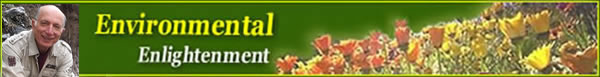 
Environmental Enlightenment #195
By Ami Adini - February 3, 2012